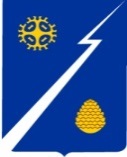 Ханты-Мансийский автономный округ – Югра (Тюменская область) Нижневартовский районАдминистрациягородского  поселения ИзлучинскПОСТАНОВЛЕНИЕОт 09.02.2021                                                                                                       № 69пгт. ИзлучинскОб утверждении порядка оценки налоговых расходов городского поселения ИзлучинскВ соответствии с пунктом 2 статьи 174.3 Бюджетного кодекса Российской Федерации, постановлением Правительства Российской Федерации                             от 22.06.2019 № 796 «Об общих требованиях к оценке налоговых расходов субъектов Российской Федерации и муниципальных образований», уставом поселения:1. Утвердить порядок оценки налоговых расходов городского поселения Излучинск согласно приложению.2. Отделу организации деятельности администрации поселения                     (А.Г. Ахметзянова) обнародовать (опубликовать) постановление путем его размещения на официальном сайте органов местного самоуправления поселения.3. Постановление вступает в силу после его официального опубликования (обнародования). 4. Контроль за выполнением постановления возложить на начальника управления по экономике и финансам администрации поселения Т.Н. Попову.Глава администрации поселения			                 		В.А. БерновикПриложение к постановлению администрации поселения от 09.02.2021  №  69ПОРЯДОКОценки налоговых расходов городского поселения ИзлучинскI. Общие положения1.1. Порядок оценки налоговых расходов городского поселения Излучинск (далее – Порядок) определяет процедуру проведения оценки эффективности предоставляемых налоговых расходов городского поселения Излучинск (далее – налоговые расходы поселения), правила формирования информации о нормативных, целевых и фискальных характеристиках налоговых расходов, порядок обобщения результатов оценки эффективности налоговых расходов.1.2. Понятия, используемые в настоящем Порядке:налоговые расходы поселения – выпадающие доходы бюджета поселения, обусловленные налоговыми льготами, освобождениями и иными преференциями по налогам, предусмотренными в качестве мер поддержки                   в соответствии с целями муниципальных программ и (или) целями социально-экономической политики поселения, не относящимися к муниципальным программам;куратор налогового расхода – структурные подразделения администрации поселения, ответственные в соответствии с полномочиями, установленными нормативными правовыми актами поселения, за достижение соответствующих налоговому расходу целей муниципальной программы поселения и (или) целей социально-экономической политики поселения,                   не относящийся к муниципальным программам поселения;перечень налоговых расходов поселения – документ, содержащий            сведения о распределении налоговых расходов поселения в соответствии             с целями муниципальных программ поселения, структурных элементов                    муниципальных программ поселения и (или) целями социально-экономической политики поселения, не относящимися к муниципальным программам                    поселения, а также о кураторах налоговых расходов; ответственные исполнители – структурные подразделения администрации городского поселения 	Излучинск (далее – Администрация), которых предлагается определить в качестве кураторов налоговых расходов                  в соответствии с проектом перечня налоговых расходов;     паспорт налогового расхода – документ, содержащий сведения                         о нормативных, фискальных и целевых характеристиках налогового расхода поселения, составляемый куратором налогового расхода;фискальные характеристики налоговых расходов – сведения об объеме льгот, предоставленных плательщикам, о численности получателей льгот                    и об объеме налогов, задекларированных ими для уплаты в бюджет поселения;целевые характеристики налогового расхода – сведения о целях предоставления, показателях (индикаторах) достижения целей предоставления льготы, а также иные характеристики, предусмотренные муниципальными правовыми актами поселения;оценка объемов налоговых расходов – определение объемов выпадающих доходов бюджета поселения, обусловленных льготами, предоставленными плательщикам;оценка эффективности налоговых расходов – комплекс мероприятий, позволяющих сделать вывод о целесообразности и результативности предоставления плательщикам льгот исходя из целевых характеристик налогового расхода поселения;социальные налоговые расходы – целевая категория налоговых расходов, обусловленных необходимостью обеспечения социальной защиты (поддержки) населения;стимулирующие налоговые расходы – целевая категория налоговых расходов, предполагающих стимулирование экономической активности субъектов предпринимательской деятельности и последующее увеличение доходов бюджета поселения.1.3. Процедура оценки налоговых расходов предусматривает:     формирование перечня налоговых расходов;     распределение налоговых расходов по муниципальным программам,             их структурным элементам и (или) целям социально-экономической политики поселения, не относящимся к муниципальным программам;             проведение оценки эффективности каждого налогового расхода поселения, включая оценку целесообразности и результативности;             формирование общего вывода об эффективности налоговых расходов                и обоснованности применения льгот, обуславливающих данные налоговые расходы, а также рекомендаций о необходимости сохранения (уточнения, отмены) предоставленных плательщикам льгот.1.4. Оценка налоговых расходов осуществляется ежегодно,                              по предоставленным налоговым льготам (налоговым расходам) по состоянию на 1 января текущего года и плановый период - до 1 октября текущего года.1.5. Оценка налоговых расходов не осуществляется по льготам, отмененным на момент осуществления оценки налоговых расходов.1.6. В целях проведения оценки эффективности налоговых расходов:     1.6.1. Управление по экономике и финансам администрации городского поселения Излучинск (далее – Управление):формирует перечень налоговых расходов;обеспечивает сбор и формирование информации о нормативных, целевых и фискальных характеристиках налоговых расходов, необходимой для проведения их оценки;осуществляет обобщение результатов оценки эффективности налоговых расходов, проводимой кураторами налоговых расходов.1.6.2. Кураторы налоговых расходов:формируют паспорта налоговых расходов поселения, содержащие информацию, предусмотренную приложением 1 к настоящему Порядку;осуществляют оценку эффективности налоговых расходов                                   в соответствии с требованиями, утвержденными настоящим Порядком,                        и направляют результаты такой оценки в Управление.1.7. Оценка эффективности налоговых расходов осуществляется                       в отношении налоговых льгот, пониженных ставок и иных преференций, установленных решениями Совета депутатов городского поселения Излучинск, включенных в перечень налоговых расходов.II. Порядок проведения оценки эффективности налоговыхрасходов2.1. В целях проведения оценки эффективности налоговых расходов Управление формирует и направляет кураторам налоговых расходов оценку объемов налоговых расходов за отчетный финансовый год, текущий финансовый год, очередной финансовый год и плановый период, а также информацию о значениях фискальных характеристик налоговых расходов                на основании информации, предоставленной налоговым органом.2.2. Оценка эффективности налоговых расходов осуществляется кураторами налоговых расходов отдельно по каждому виду налогового расхода.2.3. В целях оценки налоговых расходов кураторы формируют паспорт налогового расхода, по форме согласно приложению 1 к Порядку, содержащий информацию о нормативных, целевых и фискальных характеристиках налогового расхода.2.4. Оценка эффективности налоговых расходов включает:оценку целесообразности налоговых расходов;оценку результативности налоговых расходов.2.5. Критериями целесообразности налоговых расходов являются:соответствие налоговых расходов целям муниципальных программ, структурных элементов муниципальных программ и (или) целям социально-экономической политики поселения, не относящимся к муниципальным программам;востребованность плательщиками предоставленных налоговых льгот, которая характеризуется соотношением численности плательщиков, воспользовавшихся правом на льготы, и общей численности плательщиков                  за 5-летний период;при необходимости кураторами налоговых расходов могут быть установлены иные критерии целесообразности предоставления льгот для плательщиков.2.5.1. Оценка соответствия налоговых расходов целям муниципальных программ, структурных элементов муниципальных программ и (или) целям социально-экономической политики поселения, не относящимся к муниципальным программа.Налоговый расход должен соответствовать минимум одной цели муниципальной программы, структурного элемента муниципальной программы и (или) цели социально-экономической политики поселения, не относящейся              к муниципальным программам.Один налоговый расход может соответствовать нескольким целям муниципальных программ, структурным элементам и (или) целям социально-экономической политики, не относящимся к муниципальным программам (такие цели могут носить разнородный характер). В этом случае при проведении оценки целесообразности налоговых расходов следует определить одну цель, которая в большей степени отражает цель предоставления налоговой льготы.При оценке налоговых расходов следует учитывать, что налоговый расход должен оказывать прямое или косвенное влияние на достижение целей муниципальной программы, ее структурных элементов и (или) целей социально-экономической политики, не относящихся к муниципальным программам. Прямое влияние предполагает, что связь между налоговыми расходами и вышеуказанными целями должна быть понятной и однозначно воспринимаемой. Косвенное (опосредованное) влияние должно сопровождаться описанием обоснования взаимосвязи между налоговым расходом                           и вышеуказанными целями.При оценке эффективности налогового расхода ключевым условием является соответствие налогового расхода целям муниципальной программы                  и (или) иным целям социально-экономической политики поселения.2.5.2. Оценка востребованности плательщиками предоставленных налоговых льгот.Востребованность плательщиками предоставленных налоговых льгот характеризуется соотношением численности плательщиков, воспользовавшихся правом на льготы, и общей численности плательщиков за 5-летний период.При определении показателя востребованности численность плательщиков, воспользовавшихся правом на налоговые льготы, может быть соотнесена с количеством плательщиков, потенциально имеющих право                    на получение данной льготы. Если в результате проведенной оценки востребованность льготы составляет менее 1 %, то такая льгота признается низко востребованной.Плательщики, потенциально имеющие право на получение налоговой льготы, определяются на основании данных налогового органа, статистических данных и иных сведений. Кроме того, количество потенциальных плательщиков может быть расчетным показателем, в связи с чем куратору налогового расхода требуется отразить порядок расчета указанного показателя.В случае если налоговая льгота действует менее 5 лет, то оценка                       ее востребованности проводится за фактический и прогнозный периоды действия льготы.2.6. В случае несоответствия налоговых расходов хотя бы одному                   из критериев целесообразности, куратору налогового расхода поселения надлежит представить в Управление предложения о сохранении (уточнении, отмене) льгот для плательщиков.2.7. В качестве критерия результативности налогового расхода определяется один из показателей:оценка вклада предусмотренных для плательщиков льгот в изменение значения показателя (индикатора) достижения целей муниципальной программы и (или) целей социально-экономической политики поселения,                   не относящихся к муниципальным программам;оценка бюджетной эффективности налоговых расходов.2.7.1. Оценка вклада предусмотренных для плательщиков льгот                          в изменение значения показателя (индикатора) достижения целей муниципальной программы и (или) целей социально-экономической политики поселения, не относящихся к муниципальным программам.В качестве критерия результативности налогового расхода поселения определяется не менее одного показателя (индикатора) достижения целей муниципальной программы и (или) целей социально-экономической политики поселения, не относящихся к муниципальным программам, либо иной показатель (индикатор), на значение которого оказывают влияние налоговые расходы.Оценке подлежит вклад предусмотренных для плательщиков льгот                   в изменение значения показателя (индикатора) достижения целей муниципальной программы и (или) целей социально-экономической политики поселения, не относящихся к муниципальным программам, который рассчитывается как разница между значением указанного показателя (индикатора) с учетом льгот и значением указанного показателя (индикатора) без учета льгот.Под показателем (индикатором) достижения целей муниципальных программ и (или) целей социально-экономической политики поселения,                      не относящихся к муниципальным программам (далее - целевой показатель) понимается показатель, количественно характеризующий достижение цели (целей) муниципальной программы, ее структурных элементов и (или) социально-экономической политики поселения, не относящихся                                      к муниципальным программам, которой (которым) соответствует налоговый расход и определенной (определенным) на этапе оценки целесообразности налогового расхода.Целевой показатель должен отражать специфику налогового расхода.В случае если налоговый расход не оказывает существенного влияния   на изменение показателей, содержащихся в муниципальных программах и (или)социально-экономической политики поселения, не относящихся                                       к муниципальным программам, допускается использование показателя, предусмотренного муниципальной статистикой.2.7.2. Оценка бюджетной эффективности налоговых расходов.Оценка результативности налоговых расходов включает оценку бюджетной эффективности налоговых расходов.В целях оценки бюджетной эффективности налоговых расходов осуществляется сравнительный анализ результативности предоставления льгот и результативности применения альтернативных механизмов достижения целей муниципальной программы и (или) целей социально-экономической политики поселения, не относящихся к муниципальным программам.Сравнительный анализ включает сопоставление объемов расходов местного бюджета в случае применения альтернативных механизмов достижения целей муниципальной программы и (или) целей социально-экономической политики поселения, не относящихся к муниципальным программам, и объемов предоставленных льгот (расчет прироста показателя (индикатора) достижения целей муниципальной программы и (или) целей социально-экономической политики поселения, не относящихся                                    к муниципальным программам, на 1 рубль налоговых расходов и на 1 рубль расходов местного бюджета для достижения того же показателя (индикатора)                в случае применения альтернативных механизмов).Сравнительный анализ результативности предоставления льгот                          и результативности применения альтернативных механизмов (возможности                  их объективного сравнения), оценку бюджетной эффективности рекомендуется проводить с применением одного из следующих подходов:сопоставление объемов налогового расхода и расходов местного бюджета для достижения идентичного значения показателя (индикатора);сопоставление значений показателя (индикатора) при условии идентичных объемов налогового расхода и расходов местного бюджета.При сравнительном анализе следует также учитывать объем расходов организационно-административного характера (организация работы по предоставлению субсидий, администрирование, организация проведения конкурса или аукциона и иные). При этом объем указанных расходов должен быть обоснован и независим от объема налогов (налоговых расходов).В качестве альтернативных механизмов достижения целей муниципальной программы и (или) социально-экономической политики поселения, не относящихся к муниципальным программам, могут учитываться субсидии, муниципальные гарантии иные формы непосредственной финансовой поддержки плательщиков за счет средств местного бюджета.В случае если альтернативный механизм достижения целей муниципальной программы и (или) целей социально-экономической политики поселения не предусмотрен действующими на момент проведения оценки эффективности налогового расхода муниципальными правовыми актами,                    то в данном случае альтернативный механизм может рассматриваться                      как потенциальный инструмент регулирования, возможный к установлению                  на территории поселения вместо льготы.При определении альтернативных механизмов для налоговых расходов социальной целевой категории, в том числе при определении объема средств местного бюджета на их применение, целесообразно учитывать принцип адресности и (или) критерий нуждаемости.Определение коэффициента бюджетной эффективности налоговых расходов, исключение встречных финансовых потоков в бюджете поселения.Бюджетная эффективность налоговых расходов обеспечивается                           и признается положительной при выполнении одного из указанных показателей.Коэффициент бюджетной эффективности налоговых расходов определяется как превышение темпов роста суммы, подлежащей уплате, или суммы поступившего в бюджет поселения налога над темпами роста объема налоговых расходов.Если коэффициент бюджетной эффективности налоговых расходов меньше единицы, то бюджетная эффективность налоговых расходов является низкой, и эффект от их предоставления не достигнут.В целях расчета коэффициента бюджетной эффективности налоговых расходов в виде понижения ставки налога (применения понижающего коэффициента) сумма налоговых расходов рассчитывается по следующей формуле:по налогу на имущество физических лиц, земельному налогу в виде понижения ставки:Лi = (НП / СНм * СНз) - НП, гдеЛi - сумма налоговых расходов за отчетный (планируемый) период                     в виде понижения ставки;НП - сумма налога, предъявленного (исчисленного) к уплате за отчетный (планируемый) период;СНм - ставка налога, установленная муниципальными правовыми актами поселения;СНз - ставка налога по Налоговому кодексу Российской Федерации.III. Правила формирования информации о нормативных, целевыхи фискальных характеристиках налоговых расходов3.1. С целью получения фискальных характеристик налоговых расходов Управление до 15 марта текущего финансового года направляет                                    в Межрайонную инспекцию федеральной налоговой службы России № 6                   по Ханты-Мансийскому округу - Югре (далее – МРИ ФНС России № 6                       по ХМАО – Югре) сведения о категориях плательщиков с указанием нормативных правовых актов поселения, обусловливающих соответствующие налоговые расходы, в том числе действовавших в отчетном году и в году, предшествующем отчетному году.3.2. МРИ ФНС России № 6 по ХМАО – Югре (по согласованию) в срок до 1 мая текущего финансового года направляет в Управление в соответствии              с приложением 1 к настоящему Порядку:а) фискальные характеристики налоговых расходов за год, предшествующий отчетному году, а также данные (в том числе уточненные)             за иные отчетные периоды, с учетом информации по налоговым декларациям по состоянию на 1 апреля текущего финансового года, содержащие сведения:о количестве плательщиков, воспользовавшихся льготой по каждому налоговому расходу (в том числе за 5-летний период);об общем количестве плательщиков по соответствующему налогу (в том числе за 5-летний период);о суммах выпадающих доходов бюджета поселения по каждому налоговому расходу (в том числе за 5-летний период);б) сведения об объеме налогов, задекларированных для уплаты налогоплательщиками в бюджет поселения по каждому налоговому расходу,               в отношении стимулирующих налоговых расходов, обусловленных льготами    по земельному налогу с организаций, за 6 лет, предшествующих отчетному финансовому году;в) базовый объем налогов, задекларированный для уплаты в бюджет поселения по каждому налоговому расходу в отношении стимулирующих налоговых расходов, обусловленных льготами по земельному налогу                           с организаций;г) перечень организаций, воспользовавшихся налоговыми льготами                  в отчетном году, согласно решениям Совета депутатов поселения, в отношении стимулирующих налоговых расходов, обусловленных льготами по земельному налогу с организаций.3.3. Управление в срок до 10 июня текущего финансового года направляет кураторам налоговых расходов информацию по пунктам 1 – 9,                     11 –13, 20 приложения 1 к Порядку, включаемую в паспорт налогового расхода раздельно по каждому налоговому расходу, а также информацию, направленную МРИ ФНС России № 6 по ХМАО – Югре в соответствии                        с пунктом 3.2 настоящего Порядка.3.4. МРИ ФНС России № 6 по ХМАО – Югре (по согласованию) в срок до 1 августа текущего года направляет в Управление:уточненные сведения об объеме налоговых расходов по каждому налоговому расходу за отчетный финансовый год;уточненные сведения об объеме налогов, задекларированных плательщиками, для уплаты в бюджет поселения по стимулирующим налоговым расходам поселения в отчетном финансовом году.3.5. Управление в течение трех рабочих дней направляет кураторам налоговых расходов уточненные сведения, направленные МРИ ФНС России                     № 6 по ХМАО –  Югре в соответствии с пунктом 3.4 настоящего Порядка.3.6. Кураторы налоговых расходов не позднее 15 августа представляют    в Управление данные о проведенной ими оценке эффективности налоговых расходов.IV. Порядок обобщения результатов оценки эффективностиналоговых расходов4.1. По итогам оценки эффективности налоговых расходов кураторы налоговых расходов формируют отчет об оценке эффективности налогового расхода, по форме согласно приложению 2 к Порядку с приложением произведенных расчетов и аналитической запиской, которая включает в себя:заключение о признании налоговых расходов эффективными (неэффективными) на основе результатов оценки их эффективности;заключение о достижении целевых характеристик налоговых расходов, вкладе налоговых расходов в достижение целей муниципальных программ                  и (или) целей социально-экономической политики поселения                                     по непрограммным направлениям деятельности;заключение о наличии или об отсутствии более результативных для бюджета поселения альтернативных механизмов достижения целей муниципальных программ и (или) целей социально-экономической политики поселения по непрограммным направлениям деятельности;предложения о необходимости сохранения, корректировки или отмены налоговых расходов.4.2. Управление рассматривает отчеты кураторов налоговых расходов  об оценке эффективности предоставленных налоговых расходов ежегодно,                   в срок до 10 сентября.По результатам рассмотрения Управление согласовывает отчеты кураторов налоговых расходов в случае отсутствия замечаний и предложений либо направляет на доработку с замечаниями и предложениями.В случае возвращения указанного отчета на доработку куратор налогового расхода в течение 5 рабочих дней, следующих за днем его возвращения, устраняет замечания и направляет его на повторное рассмотрение.4.3. На основе согласованных отчетов кураторов налоговых расходов Управление готовит сводный отчет об оценке эффективности налоговых расходов за отчетный период и сводную аналитическую записку об оценке эффективности налоговых расходов за отчетный период.4.4. Сводная аналитическая записка об оценке эффективности налоговых расходов за отчетный период размещается Управлением на официальном сайте органов местного самоуправления поселения ежегодно, в срок до 1 октября.Результаты рассмотрения оценки налоговых расходов используются                 в целях принятия решения по отмене или корректировки неэффективных налоговых льгот, учитываются при формировании основных направлений бюджетной и налоговой политики поселения, а также при проведении оценки эффективности реализации муниципальных программ.Приложение 1 к ПорядкуПЕРЕЧЕНЬинформации, включаемой в паспорт налогового расхода городского поселения ИзлучинскПриложение 2 к ПорядкуОтчет об оценке эффективности налогового расходагородского поселения Излучинск____________________________________________________________(наименование налогового расхода налоговой льготы),налога и категории налогоплательщиков)____________________________________________________________(наименование куратора налогового расхода)за ______ год--------------------------------<*> По данному показателю прилагаются расчеты.Приложение: расчеты к настоящему отчету на _____ листах.N п/пИнформацияИсточник данныхI. Нормативные характеристики налогового расходаI. Нормативные характеристики налогового расходаI. Нормативные характеристики налогового расхода1.Муниципальные правовые акты, которыми предусматриваются налоговые льготы, освобождения и иные преференции по налогамУправление2.Условия предоставления налоговых льгот, освобождений и иных преференций для плательщиков налогов, установленные муниципальными правовыми актамиУправление3.Целевая категория плательщиков налогов, для которых предусмотрены налоговые льготы, освобождения и иные преференции, установленные муниципальными правовыми актамиУправление4.Даты вступления в силу муниципальных правовых актов, устанавливающих налоговые льготы, освобождения и иные преференции по налогамУправление5.Даты начала действия, предоставленного муниципальными правовыми актами права на налоговые льготы, освобождения и иные преференции по налогамУправление6.Период действия налоговых льгот, освобождений и иных преференций по налогам, предоставленными муниципальными правовыми актамиУправление7.Дата прекращения действия налоговых льгот, освобождений и иных преференций по налогам, установленная муниципальными правовыми актамиУправлениеII. Целевые характеристики налогового расходаII. Целевые характеристики налогового расходаII. Целевые характеристики налогового расхода8.Наименование налоговых льгот, освобождений и иных преференций по налогамУправление9.Целевая категория налоговых расходовУправление10.Цели предоставления налоговых льгот, освобождений и иных преференций для плательщиков налогов, установленных муниципальными правовыми актамикуратор налогового расхода11.Наименование налогов, по которым предусматриваются налоговые льготы, освобождения и иные преференции, установленные муниципальными правовыми актамиУправление12.Вид налоговых льгот, освобождений и иных преференций, определяющий особенности предоставленных отдельным категориям плательщиков налогов преимуществ по сравнению с другими плательщикамиУправление13.Размер налоговой ставки, в пределах которой предоставляются налоговые льготы, освобождения и иные преференции по налогамУправление14.Наименование муниципальной программы, наименования нормативных правовых актов, определяющих цели социально-экономической политики поселения, не относящихся к муниципальным программам, для реализации которых предоставляются налоговые льготы, освобождения и иные преференциикуратор налогового расхода (в соответствии с перечнем налоговых расходов)15.Наименования структурных элементов муниципальных программ, в целях реализации которых предоставляются налоговые льготы, освобождения и иные преференции для плательщиков налоговкуратор налогового расходы (в соответствии с перечнем налоговых расходов)16.Показатели (индикаторы) достижения целей муниципальных программ и (или) целей социально-экономической политики поселения, не относящихся к муниципальным программам, в связи с предоставлением налоговых льгот, освобождений и иных преференций для плательщиков налоговкуратор налогового расхода (в соответствии с перечнем налоговых расходов)17.Значения показателей (индикаторов) достижения целей муниципальных программ и (или) целей социально-экономической политики поселения, не относящихся к муниципальным программам, в связи с предоставлением налоговых льгот, освобождений и иных преференций для плательщиков налоговкуратор налогового расхода (в соответствии с перечнем налоговых расходов)18.Прогнозные (оценочные) значения показателей (индикаторов) достижения целей муниципальных программ и (или) целей социально-экономической политики поселения, не относящихся к муниципальным программам, в связи с предоставлением налоговых льгот, освобождений и иных преференций для плательщиков налогов на текущий финансовый год, очередной финансовый год и плановый периодкуратор налогового расхода (в соответствии с перечнем налоговых расходов)III. Фискальные характеристики налогового расходаIII. Фискальные характеристики налогового расходаIII. Фискальные характеристики налогового расхода19.Объем налоговых льгот, освобождений и иных преференций, предоставленных для плательщиков налогов за отчетный финансовый год и за год, предшествующий плановому периоду в соответствии с муниципальными нормативно-правовыми актами (тыс. рублей)Межрайонная инспекция Федеральной налоговой службы № 6 по Ханты-Мансийскому автономному округу - Югре (по согласованию)20.Оценка объема предоставленных налоговых льгот, освобождений и иных преференций для плательщиков налогов на текущий финансовый год, очередной финансовый год и плановый период (тыс. рублей)Управление21.Общая численность плательщиков налога в отчетном финансовому году (единиц)Межрайонная инспекция Федеральной налоговой службы № 6 по Ханты-Мансийскому автономному округу - Югре (по согласованию)22.Численность плательщиков налога, воспользовавшихся правом на получение налоговых льгот, освобождений и иных преференций в отчетном финансовом году (единиц)Межрайонная инспекция Федеральной налоговой службы № 6 по Ханты-Мансийскому автономному округу - Югре (по согласованию)23.Базовый объем налогов, задекларированный для уплаты в бюджет поселения плательщиками налога, имеющими право на налоговые льготы, освобождения, иные преференции (тыс. рублей)Межрайонная инспекция Федеральной налоговой службы № 6 по Ханты-Мансийскому автономному округу - Югре (по согласованию)24.Объем налогов, задекларированный для уплаты в бюджет поселения плательщиками налога, имеющими право на налоговые льготы, освобождения и иные преференции, за 6 лет, предшествующих отчетному финансовому году (тыс. рублей)Межрайонная инспекция Федеральной налоговой службы № 6 по Ханты-Мансийскому автономному округу - Югре (по согласованию)N п/пНаименование показателяИсполнение показателяI. Оценка целесообразности налогового расходаI. Оценка целесообразности налогового расходаI. Оценка целесообразности налогового расхода1.1.Наименование муниципальной программы и (или) цели социально-экономической политики поселения, не относящиеся к муниципальным программам1.2.Наименования целей муниципальной программы и (или) целей социально-экономической политики поселения, не относящихся к муниципальным программам1.3.Вывод о соответствии налогового расхода целям муниципальной программы и (или) целям социально-экономической политики поселения, не относящимся к муниципальным программам1.4.Вывод о востребованности налоговых льгот1.5.Иные критерии целесообразности налогового расхода (при наличии)1.6.Обоснованный вывод о сохранении (уточнении, отмене) налоговых льгот для плательщиков на основании оценки целесообразностиII. Оценка результативности налогового расходаII. Оценка результативности налогового расходаII. Оценка результативности налогового расхода2.1.Показатель (индикатор) достижения целей муниципальной программы и (или) целей социально-экономической политики поселения, не относящихся к муниципальным программам, на значение которого оказывают влияние налоговые расходы2.2.Оценка вклада налогового расхода в изменение значения показателя (индикатора) достижения целей муниципальной программы и (или) целей социально-экономической политики поселения, не относящихся к муниципальным программам (разница между фактическим значением показателя и оценкой значения показателя без учета налогового расхода) <*>2.3.Альтернативные механизмы достижения целей муниципальной программы и (или) целей социально-экономической политики поселения, не относящихся к муниципальным программам2.4.Вывод о наличии/отсутствии более результативных (менее затратных) для бюджета поселения альтернативных механизмов достижения целей муниципальной программы и (или) целей социально-экономической политики поселения, не относящихся к муниципальным программам2.5.Оценка совокупного бюджетного эффекта стимулирующих налоговых расходов <*>2.6.Обоснованный вывод о сохранении (уточнении, отмене) налоговых льгот для плательщиков на основании оценки результативностиIII. Итоги оценки эффективности налогового расходаIII. Итоги оценки эффективности налогового расходаIII. Итоги оценки эффективности налогового расхода3.1.Итоги и рекомендации по результатам оценки эффективности налогового расхода